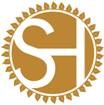 SUN HALL HOTELRESERVATION FORMXXVII BIENNIAL SYMPOSIUM ON MEASURING TECHNIQUES IN TURBOMACHINERY29 – 30 April 2024, Larnaca - CyprusPlease return the completed and signed form to the email: info@sunhallhotel.com.cy or fax +35724652717 BOOKING DETAILS:BOOKING DETAILS:BOOKING DETAILS:BOOKING DETAILS:BOOKING DETAILS:BOOKING DETAILS:BOOKING DETAILS:BOOKING DETAILS:BOOKING DETAILS:BOOKING DETAILS:BOOKING DETAILS:BOOKING DETAILS:BOOKING DETAILS:BOOKING DETAILS:BOOKING DETAILS:BOOKING DETAILS:BOOKING DETAILS:BOOKING DETAILS:BOOKING DETAILS:Arrival Date:Arrival Date:Arrival Date:Arrival Date:Arrival Date:Departure Day:Departure Day:Departure Day:Departure Day:Departure Day:    Number of Nights:Arrival Time:Arrival Time:Arrival Time:Arrival Time:Arrival Time:Departure Time:Departure Time:Departure Time:Departure Time:Departure Time:Please indicate type of room required (rate is per room, per night, on Bed and Breakfast, inclusive of all Taxes, VATPlease indicate type of room required (rate is per room, per night, on Bed and Breakfast, inclusive of all Taxes, VATPlease indicate type of room required (rate is per room, per night, on Bed and Breakfast, inclusive of all Taxes, VATPlease indicate type of room required (rate is per room, per night, on Bed and Breakfast, inclusive of all Taxes, VATPlease indicate type of room required (rate is per room, per night, on Bed and Breakfast, inclusive of all Taxes, VATPlease indicate type of room required (rate is per room, per night, on Bed and Breakfast, inclusive of all Taxes, VATPlease indicate type of room required (rate is per room, per night, on Bed and Breakfast, inclusive of all Taxes, VATPlease indicate type of room required (rate is per room, per night, on Bed and Breakfast, inclusive of all Taxes, VATPlease indicate type of room required (rate is per room, per night, on Bed and Breakfast, inclusive of all Taxes, VATPlease indicate type of room required (rate is per room, per night, on Bed and Breakfast, inclusive of all Taxes, VATPlease indicate type of room required (rate is per room, per night, on Bed and Breakfast, inclusive of all Taxes, VATPlease indicate type of room required (rate is per room, per night, on Bed and Breakfast, inclusive of all Taxes, VATPlease indicate type of room required (rate is per room, per night, on Bed and Breakfast, inclusive of all Taxes, VATPlease indicate type of room required (rate is per room, per night, on Bed and Breakfast, inclusive of all Taxes, VATPlease indicate type of room required (rate is per room, per night, on Bed and Breakfast, inclusive of all Taxes, VATPlease indicate type of room required (rate is per room, per night, on Bed and Breakfast, inclusive of all Taxes, VATPlease indicate type of room required (rate is per room, per night, on Bed and Breakfast, inclusive of all Taxes, VATPlease indicate type of room required (rate is per room, per night, on Bed and Breakfast, inclusive of all Taxes, VATPlease indicate type of room required (rate is per room, per night, on Bed and Breakfast, inclusive of all Taxes, VATSingle room on Bed & Breakfast €121.00 per room per daySingle room on Bed & Breakfast €121.00 per room per daySingle room on Bed & Breakfast €121.00 per room per daySingle room on Bed & Breakfast €121.00 per room per daySingle room on Bed & Breakfast €121.00 per room per daySingle room on Bed & Breakfast €121.00 per room per daySingle room on Bed & Breakfast €121.00 per room per daySingle room on Bed & Breakfast €121.00 per room per daySingle room on Bed & Breakfast €121.00 per room per daySingle room on Bed & Breakfast €121.00 per room per daySingle room on Bed & Breakfast €121.00 per room per daySingle room on Bed & Breakfast €121.00 per room per daySingle room on Bed & Breakfast €121.00 per room per daySingle room on Bed & Breakfast €121.00 per room per daySingle room on Bed & Breakfast €121.00 per room per daySingle room on Bed & Breakfast €121.00 per room per daySingle room on Bed & Breakfast €121.00 per room per daySingle room on Bed & Breakfast €121.00 per room per dayDouble room on Bed & Breakfast €131.00 per room per day (shared with):Double room on Bed & Breakfast €131.00 per room per day (shared with):Double room on Bed & Breakfast €131.00 per room per day (shared with):Double room on Bed & Breakfast €131.00 per room per day (shared with):Double room on Bed & Breakfast €131.00 per room per day (shared with):Double room on Bed & Breakfast €131.00 per room per day (shared with):Double room on Bed & Breakfast €131.00 per room per day (shared with):Double room on Bed & Breakfast €131.00 per room per day (shared with):Double room on Bed & Breakfast €131.00 per room per day (shared with):Double room on Bed & Breakfast €131.00 per room per day (shared with):Double room on Bed & Breakfast €131.00 per room per day (shared with):Double room on Bed & Breakfast €131.00 per room per day (shared with):Double room on Bed & Breakfast €131.00 per room per day (shared with):Double room on Bed & Breakfast €131.00 per room per day (shared with):Double room on Bed & Breakfast €131.00 per room per day (shared with):For additional nights before or after the even the same rates as above will apply.For additional nights before or after the even the same rates as above will apply.For additional nights before or after the even the same rates as above will apply.For additional nights before or after the even the same rates as above will apply.For additional nights before or after the even the same rates as above will apply.For additional nights before or after the even the same rates as above will apply.For additional nights before or after the even the same rates as above will apply.For additional nights before or after the even the same rates as above will apply.For additional nights before or after the even the same rates as above will apply.For additional nights before or after the even the same rates as above will apply.For additional nights before or after the even the same rates as above will apply.For additional nights before or after the even the same rates as above will apply.For additional nights before or after the even the same rates as above will apply.For additional nights before or after the even the same rates as above will apply.For additional nights before or after the even the same rates as above will apply.For additional nights before or after the even the same rates as above will apply.For additional nights before or after the even the same rates as above will apply.For additional nights before or after the even the same rates as above will apply.PERSONAL DETAILS:PERSONAL DETAILS:PERSONAL DETAILS:PERSONAL DETAILS:PERSONAL DETAILS:PERSONAL DETAILS:PERSONAL DETAILS:PERSONAL DETAILS:PERSONAL DETAILS:PERSONAL DETAILS:PERSONAL DETAILS:PERSONAL DETAILS:PERSONAL DETAILS:PERSONAL DETAILS:PERSONAL DETAILS:PERSONAL DETAILS:PERSONAL DETAILS:PERSONAL DETAILS:PERSONAL DETAILS:TITLE:TITLE:TITLE:TITLE:FIRST NAME:FIRST NAME:FIRST NAME:FIRST NAME:LAST NAME:LAST NAME:LAST NAME:LAST NAME:LAST NAME:INSTITUTION:INSTITUTION:INSTITUTION:INSTITUTION:CITY:CITY:CITY:CITY:COUNTRY:COUNTRY:COUNTRY:COUNTRY:COUNTRY:MOBILE:MOBILE:MOBILE:MOBILE:FAX:FAX:FAX:FAX:FAX:EMAIL:EMAIL:EMAIL:EMAIL:PAYMENT DETAILS:PAYMENT DETAILS:PAYMENT DETAILS:PAYMENT DETAILS:PAYMENT DETAILS:PAYMENT DETAILS:PAYMENT DETAILS:PAYMENT DETAILS:PAYMENT DETAILS:PAYMENT DETAILS:PAYMENT DETAILS:PAYMENT DETAILS:PAYMENT DETAILS:PAYMENT DETAILS:PAYMENT DETAILS:PAYMENT DETAILS:PAYMENT DETAILS:PAYMENT DETAILS:PAYMENT DETAILS:Card Type (Visa/Amex/Master/Diners/Other):Card Type (Visa/Amex/Master/Diners/Other):Card Type (Visa/Amex/Master/Diners/Other):Card Type (Visa/Amex/Master/Diners/Other):Card Type (Visa/Amex/Master/Diners/Other):Card Type (Visa/Amex/Master/Diners/Other):Card Type (Visa/Amex/Master/Diners/Other):Expire Date:Expire Date:Expire Date:Card Number:Card Number:Card Number:Name on Card:Name on Card:Name on Card:Name on Card:Name on Card:Check-out time is 12:00, but if anyone requires late check out (upon availability), the following extra charges will apply:Late Check out until 14:00:  Free of charge – Subject to availability Late Check out until 16:00:  30.00 Euros		Late Check out until 18:00: 50.00 EurosCheck-out time is 12:00, but if anyone requires late check out (upon availability), the following extra charges will apply:Late Check out until 14:00:  Free of charge – Subject to availability Late Check out until 16:00:  30.00 Euros		Late Check out until 18:00: 50.00 EurosCheck-out time is 12:00, but if anyone requires late check out (upon availability), the following extra charges will apply:Late Check out until 14:00:  Free of charge – Subject to availability Late Check out until 16:00:  30.00 Euros		Late Check out until 18:00: 50.00 EurosCheck-out time is 12:00, but if anyone requires late check out (upon availability), the following extra charges will apply:Late Check out until 14:00:  Free of charge – Subject to availability Late Check out until 16:00:  30.00 Euros		Late Check out until 18:00: 50.00 EurosCheck-out time is 12:00, but if anyone requires late check out (upon availability), the following extra charges will apply:Late Check out until 14:00:  Free of charge – Subject to availability Late Check out until 16:00:  30.00 Euros		Late Check out until 18:00: 50.00 EurosCheck-out time is 12:00, but if anyone requires late check out (upon availability), the following extra charges will apply:Late Check out until 14:00:  Free of charge – Subject to availability Late Check out until 16:00:  30.00 Euros		Late Check out until 18:00: 50.00 EurosCheck-out time is 12:00, but if anyone requires late check out (upon availability), the following extra charges will apply:Late Check out until 14:00:  Free of charge – Subject to availability Late Check out until 16:00:  30.00 Euros		Late Check out until 18:00: 50.00 EurosCheck-out time is 12:00, but if anyone requires late check out (upon availability), the following extra charges will apply:Late Check out until 14:00:  Free of charge – Subject to availability Late Check out until 16:00:  30.00 Euros		Late Check out until 18:00: 50.00 EurosCheck-out time is 12:00, but if anyone requires late check out (upon availability), the following extra charges will apply:Late Check out until 14:00:  Free of charge – Subject to availability Late Check out until 16:00:  30.00 Euros		Late Check out until 18:00: 50.00 EurosCheck-out time is 12:00, but if anyone requires late check out (upon availability), the following extra charges will apply:Late Check out until 14:00:  Free of charge – Subject to availability Late Check out until 16:00:  30.00 Euros		Late Check out until 18:00: 50.00 EurosCheck-out time is 12:00, but if anyone requires late check out (upon availability), the following extra charges will apply:Late Check out until 14:00:  Free of charge – Subject to availability Late Check out until 16:00:  30.00 Euros		Late Check out until 18:00: 50.00 EurosCheck-out time is 12:00, but if anyone requires late check out (upon availability), the following extra charges will apply:Late Check out until 14:00:  Free of charge – Subject to availability Late Check out until 16:00:  30.00 Euros		Late Check out until 18:00: 50.00 EurosCheck-out time is 12:00, but if anyone requires late check out (upon availability), the following extra charges will apply:Late Check out until 14:00:  Free of charge – Subject to availability Late Check out until 16:00:  30.00 Euros		Late Check out until 18:00: 50.00 EurosCheck-out time is 12:00, but if anyone requires late check out (upon availability), the following extra charges will apply:Late Check out until 14:00:  Free of charge – Subject to availability Late Check out until 16:00:  30.00 Euros		Late Check out until 18:00: 50.00 EurosCheck-out time is 12:00, but if anyone requires late check out (upon availability), the following extra charges will apply:Late Check out until 14:00:  Free of charge – Subject to availability Late Check out until 16:00:  30.00 Euros		Late Check out until 18:00: 50.00 EurosCheck-out time is 12:00, but if anyone requires late check out (upon availability), the following extra charges will apply:Late Check out until 14:00:  Free of charge – Subject to availability Late Check out until 16:00:  30.00 Euros		Late Check out until 18:00: 50.00 EurosCheck-out time is 12:00, but if anyone requires late check out (upon availability), the following extra charges will apply:Late Check out until 14:00:  Free of charge – Subject to availability Late Check out until 16:00:  30.00 Euros		Late Check out until 18:00: 50.00 EurosCheck-out time is 12:00, but if anyone requires late check out (upon availability), the following extra charges will apply:Late Check out until 14:00:  Free of charge – Subject to availability Late Check out until 16:00:  30.00 Euros		Late Check out until 18:00: 50.00 EurosCheck-out time is 12:00, but if anyone requires late check out (upon availability), the following extra charges will apply:Late Check out until 14:00:  Free of charge – Subject to availability Late Check out until 16:00:  30.00 Euros		Late Check out until 18:00: 50.00 EurosFREE Wi-Fi INTERNET ACCESS IN ALL HOTEL PERMISESFREE Wi-Fi INTERNET ACCESS IN ALL HOTEL PERMISESFREE Wi-Fi INTERNET ACCESS IN ALL HOTEL PERMISESFREE Wi-Fi INTERNET ACCESS IN ALL HOTEL PERMISESFREE Wi-Fi INTERNET ACCESS IN ALL HOTEL PERMISESFREE Wi-Fi INTERNET ACCESS IN ALL HOTEL PERMISESFREE Wi-Fi INTERNET ACCESS IN ALL HOTEL PERMISESFREE Wi-Fi INTERNET ACCESS IN ALL HOTEL PERMISESFREE Wi-Fi INTERNET ACCESS IN ALL HOTEL PERMISESFREE Wi-Fi INTERNET ACCESS IN ALL HOTEL PERMISESFREE Wi-Fi INTERNET ACCESS IN ALL HOTEL PERMISESFREE Wi-Fi INTERNET ACCESS IN ALL HOTEL PERMISESFREE Wi-Fi INTERNET ACCESS IN ALL HOTEL PERMISESFREE Wi-Fi INTERNET ACCESS IN ALL HOTEL PERMISESFREE Wi-Fi INTERNET ACCESS IN ALL HOTEL PERMISESFREE Wi-Fi INTERNET ACCESS IN ALL HOTEL PERMISESFREE Wi-Fi INTERNET ACCESS IN ALL HOTEL PERMISESFREE Wi-Fi INTERNET ACCESS IN ALL HOTEL PERMISESFREE Wi-Fi INTERNET ACCESS IN ALL HOTEL PERMISESHotel accommodation is to be paid directly at the hotel upon arrival. Your credit card details are required as a deposit guaranteeThe one-night deposit will not be drawn from your credit card unless the reservation has been cancelled in up to 3 days before arrival. Cancellations must be sent in writing. For not show, the hotel will charge one overnight.Hotel accommodation is to be paid directly at the hotel upon arrival. Your credit card details are required as a deposit guaranteeThe one-night deposit will not be drawn from your credit card unless the reservation has been cancelled in up to 3 days before arrival. Cancellations must be sent in writing. For not show, the hotel will charge one overnight.Hotel accommodation is to be paid directly at the hotel upon arrival. Your credit card details are required as a deposit guaranteeThe one-night deposit will not be drawn from your credit card unless the reservation has been cancelled in up to 3 days before arrival. Cancellations must be sent in writing. For not show, the hotel will charge one overnight.Hotel accommodation is to be paid directly at the hotel upon arrival. Your credit card details are required as a deposit guaranteeThe one-night deposit will not be drawn from your credit card unless the reservation has been cancelled in up to 3 days before arrival. Cancellations must be sent in writing. For not show, the hotel will charge one overnight.Hotel accommodation is to be paid directly at the hotel upon arrival. Your credit card details are required as a deposit guaranteeThe one-night deposit will not be drawn from your credit card unless the reservation has been cancelled in up to 3 days before arrival. Cancellations must be sent in writing. For not show, the hotel will charge one overnight.Hotel accommodation is to be paid directly at the hotel upon arrival. Your credit card details are required as a deposit guaranteeThe one-night deposit will not be drawn from your credit card unless the reservation has been cancelled in up to 3 days before arrival. Cancellations must be sent in writing. For not show, the hotel will charge one overnight.Hotel accommodation is to be paid directly at the hotel upon arrival. Your credit card details are required as a deposit guaranteeThe one-night deposit will not be drawn from your credit card unless the reservation has been cancelled in up to 3 days before arrival. Cancellations must be sent in writing. For not show, the hotel will charge one overnight.Hotel accommodation is to be paid directly at the hotel upon arrival. Your credit card details are required as a deposit guaranteeThe one-night deposit will not be drawn from your credit card unless the reservation has been cancelled in up to 3 days before arrival. Cancellations must be sent in writing. For not show, the hotel will charge one overnight.Hotel accommodation is to be paid directly at the hotel upon arrival. Your credit card details are required as a deposit guaranteeThe one-night deposit will not be drawn from your credit card unless the reservation has been cancelled in up to 3 days before arrival. Cancellations must be sent in writing. For not show, the hotel will charge one overnight.Hotel accommodation is to be paid directly at the hotel upon arrival. Your credit card details are required as a deposit guaranteeThe one-night deposit will not be drawn from your credit card unless the reservation has been cancelled in up to 3 days before arrival. Cancellations must be sent in writing. For not show, the hotel will charge one overnight.Hotel accommodation is to be paid directly at the hotel upon arrival. Your credit card details are required as a deposit guaranteeThe one-night deposit will not be drawn from your credit card unless the reservation has been cancelled in up to 3 days before arrival. Cancellations must be sent in writing. For not show, the hotel will charge one overnight.Hotel accommodation is to be paid directly at the hotel upon arrival. Your credit card details are required as a deposit guaranteeThe one-night deposit will not be drawn from your credit card unless the reservation has been cancelled in up to 3 days before arrival. Cancellations must be sent in writing. For not show, the hotel will charge one overnight.Hotel accommodation is to be paid directly at the hotel upon arrival. Your credit card details are required as a deposit guaranteeThe one-night deposit will not be drawn from your credit card unless the reservation has been cancelled in up to 3 days before arrival. Cancellations must be sent in writing. For not show, the hotel will charge one overnight.Hotel accommodation is to be paid directly at the hotel upon arrival. Your credit card details are required as a deposit guaranteeThe one-night deposit will not be drawn from your credit card unless the reservation has been cancelled in up to 3 days before arrival. Cancellations must be sent in writing. For not show, the hotel will charge one overnight.Hotel accommodation is to be paid directly at the hotel upon arrival. Your credit card details are required as a deposit guaranteeThe one-night deposit will not be drawn from your credit card unless the reservation has been cancelled in up to 3 days before arrival. Cancellations must be sent in writing. For not show, the hotel will charge one overnight.Hotel accommodation is to be paid directly at the hotel upon arrival. Your credit card details are required as a deposit guaranteeThe one-night deposit will not be drawn from your credit card unless the reservation has been cancelled in up to 3 days before arrival. Cancellations must be sent in writing. For not show, the hotel will charge one overnight.Hotel accommodation is to be paid directly at the hotel upon arrival. Your credit card details are required as a deposit guaranteeThe one-night deposit will not be drawn from your credit card unless the reservation has been cancelled in up to 3 days before arrival. Cancellations must be sent in writing. For not show, the hotel will charge one overnight.Hotel accommodation is to be paid directly at the hotel upon arrival. Your credit card details are required as a deposit guaranteeThe one-night deposit will not be drawn from your credit card unless the reservation has been cancelled in up to 3 days before arrival. Cancellations must be sent in writing. For not show, the hotel will charge one overnight.Hotel accommodation is to be paid directly at the hotel upon arrival. Your credit card details are required as a deposit guaranteeThe one-night deposit will not be drawn from your credit card unless the reservation has been cancelled in up to 3 days before arrival. Cancellations must be sent in writing. For not show, the hotel will charge one overnight.RELEASE DATE FOR HOTEL RESERVATIONS:Please note that the above rates applied for all bookings made before 15th of March 2024. After this date no room availability can be guaranteed and higher rates might be applied for ANY bookings made.RELEASE DATE FOR HOTEL RESERVATIONS:Please note that the above rates applied for all bookings made before 15th of March 2024. After this date no room availability can be guaranteed and higher rates might be applied for ANY bookings made.RELEASE DATE FOR HOTEL RESERVATIONS:Please note that the above rates applied for all bookings made before 15th of March 2024. After this date no room availability can be guaranteed and higher rates might be applied for ANY bookings made.RELEASE DATE FOR HOTEL RESERVATIONS:Please note that the above rates applied for all bookings made before 15th of March 2024. After this date no room availability can be guaranteed and higher rates might be applied for ANY bookings made.RELEASE DATE FOR HOTEL RESERVATIONS:Please note that the above rates applied for all bookings made before 15th of March 2024. After this date no room availability can be guaranteed and higher rates might be applied for ANY bookings made.RELEASE DATE FOR HOTEL RESERVATIONS:Please note that the above rates applied for all bookings made before 15th of March 2024. After this date no room availability can be guaranteed and higher rates might be applied for ANY bookings made.RELEASE DATE FOR HOTEL RESERVATIONS:Please note that the above rates applied for all bookings made before 15th of March 2024. After this date no room availability can be guaranteed and higher rates might be applied for ANY bookings made.RELEASE DATE FOR HOTEL RESERVATIONS:Please note that the above rates applied for all bookings made before 15th of March 2024. After this date no room availability can be guaranteed and higher rates might be applied for ANY bookings made.RELEASE DATE FOR HOTEL RESERVATIONS:Please note that the above rates applied for all bookings made before 15th of March 2024. After this date no room availability can be guaranteed and higher rates might be applied for ANY bookings made.RELEASE DATE FOR HOTEL RESERVATIONS:Please note that the above rates applied for all bookings made before 15th of March 2024. After this date no room availability can be guaranteed and higher rates might be applied for ANY bookings made.RELEASE DATE FOR HOTEL RESERVATIONS:Please note that the above rates applied for all bookings made before 15th of March 2024. After this date no room availability can be guaranteed and higher rates might be applied for ANY bookings made.RELEASE DATE FOR HOTEL RESERVATIONS:Please note that the above rates applied for all bookings made before 15th of March 2024. After this date no room availability can be guaranteed and higher rates might be applied for ANY bookings made.RELEASE DATE FOR HOTEL RESERVATIONS:Please note that the above rates applied for all bookings made before 15th of March 2024. After this date no room availability can be guaranteed and higher rates might be applied for ANY bookings made.RELEASE DATE FOR HOTEL RESERVATIONS:Please note that the above rates applied for all bookings made before 15th of March 2024. After this date no room availability can be guaranteed and higher rates might be applied for ANY bookings made.RELEASE DATE FOR HOTEL RESERVATIONS:Please note that the above rates applied for all bookings made before 15th of March 2024. After this date no room availability can be guaranteed and higher rates might be applied for ANY bookings made.RELEASE DATE FOR HOTEL RESERVATIONS:Please note that the above rates applied for all bookings made before 15th of March 2024. After this date no room availability can be guaranteed and higher rates might be applied for ANY bookings made.RELEASE DATE FOR HOTEL RESERVATIONS:Please note that the above rates applied for all bookings made before 15th of March 2024. After this date no room availability can be guaranteed and higher rates might be applied for ANY bookings made.RELEASE DATE FOR HOTEL RESERVATIONS:Please note that the above rates applied for all bookings made before 15th of March 2024. After this date no room availability can be guaranteed and higher rates might be applied for ANY bookings made.RELEASE DATE FOR HOTEL RESERVATIONS:Please note that the above rates applied for all bookings made before 15th of March 2024. After this date no room availability can be guaranteed and higher rates might be applied for ANY bookings made.Date:Date:SignatureSignatureSignature